Unit 7 NotesHeat of Fusion, Heat of Vaporization, and Heating CurvesThere is a specific amount of _____________________ that is released every time an element or compound changes  _____________________________________________________.Phase changes:The following phase changes are always _____________________________:Condensation- Gas  LiquidFreezing – Liquid  SolidThe following phase changes are always ______________________________:Vaporization – Liquid  GasMelting – Solid  Liquid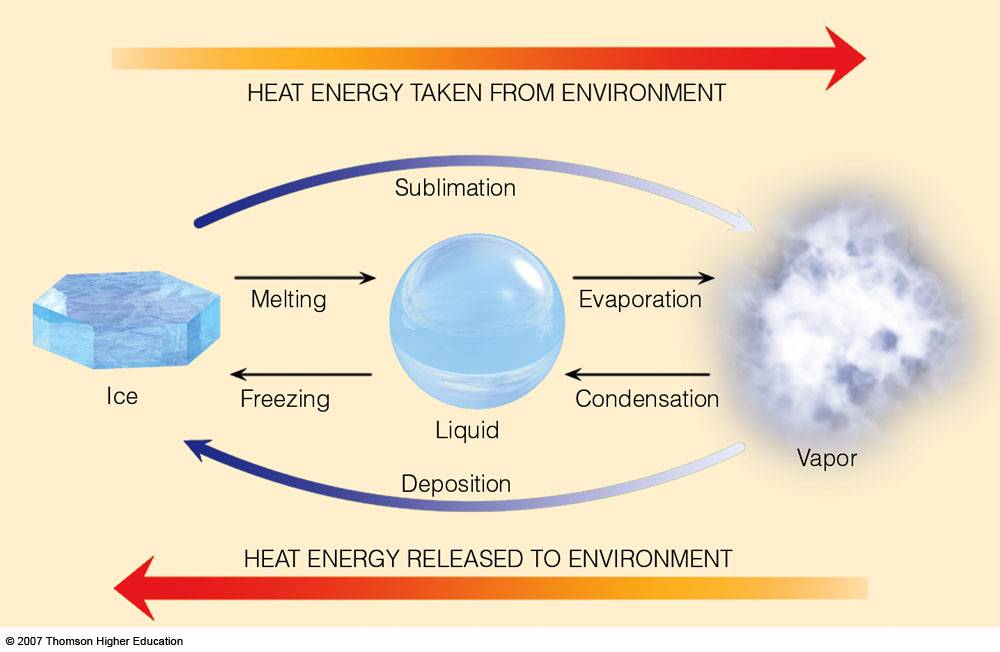 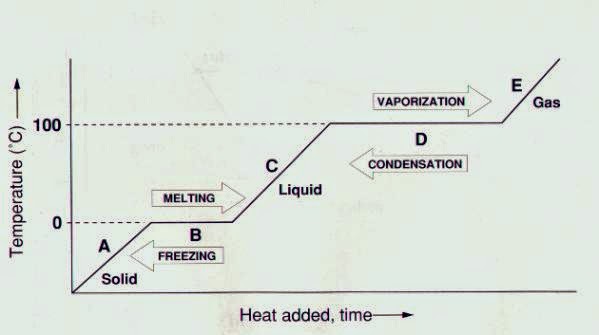 The Heat of Fusion is the energy change per gram associated with a ___________________ from the liquid state to the solid state or the solid state to the liquid stateSymbol: _________		Units: __________Example: The Heat of Fusion for water is 334 J/gEquation: ________________________		q= heat, Hf= heat of fusion,  m=massFor water the heat of fusion would be used at the melting point/freezing point or 0°CHf negative for freezing, positive for meltingThe Heat of Vaporization is the ___________________________ in grams with a phase change from the liquid state to the gas state or from the gas state to the liquid state.Symbol: _______			Units: _______Example: The Hv for water is 2260 J/gEquation:				q=heat, Hv= heat of vaporization, m=massFor water the heat of vaporization would be used at the condensation point/vaporization point or 100 °CHv negative for condensation, positive for vaporizationExamples:Calculate the heat energy associated when 38.9 g of water freezes.Calculate the heat energy when 49.2 g of water is boiled into its gaseous state.